Prairielands Council Youth Achievement Recognition DinnerSaturday, February 18, 2017		             	5:30pm - Doors Open to Public       Hilton Garden Inn						6:00pm – Program Begins1501 S. Neil Street, Champaign, IL  (see map on back)			$32.00 per person due by Friday, February 10, 2017Reservations received after February 10, 2017 will be $37.00 per personNo reservations accepted after February 16, 2017NO WALK-IN SEATING AVAILABLESend your reservation to: Council Recognition Dinner, Prairielands Council, PO Box 6267, Champaign, IL 61826-6267 on or before Friday, February 10, 2017.Persons wishing to sit together must send in their reservations together (8 seats per table).  If you have more than 8 people, please complete another form.  Names are required for name tags and table assignments.  Don’t forget to include your Summit/Eagle Scout’s name on the list below.Enclosed is $ 		           @ $32.00 per person, (cost is $37.00 after February 10).  Do not include payment for the Summit/Eagle Scout.  Their cost has been covered by a sponsor.  Make checks payable to Prairielands Council, BSA.VISA/Mastercard #: 								  Exp. Date:  		   Name (please print):				        	Troop #:  			1.   Eagle/Summit				    	5.  						2.  						     	6.  						3.  							7.  						4.  							8.  						Persons wishing to sit together must send in their reservations together (8 seats per table). If you have more than 8 people, please complete another form.Hilton Garden Inn1501 S Neil St.Champaign, IL   61820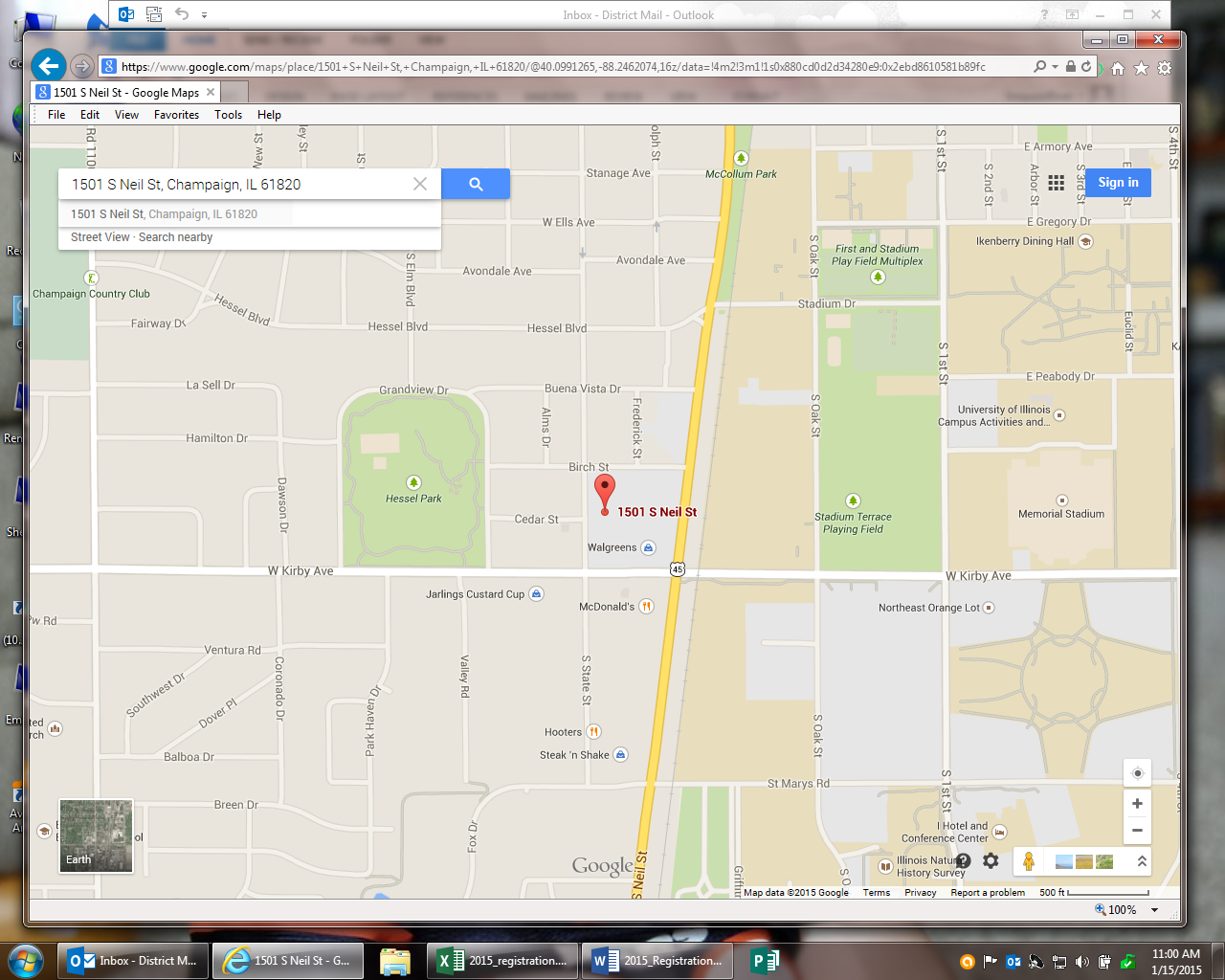 